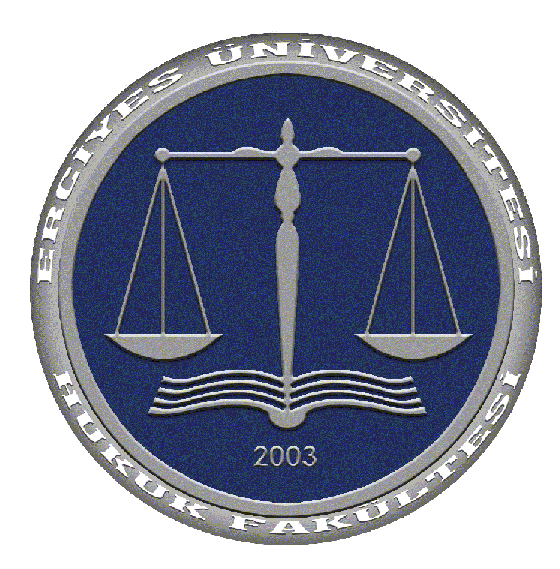 ERCİYES ÜNİVERSİTESİ HUKUK FAKÜLTESİBİRİM İÇ DEĞERLENDİRME RAPORU(http://hukuk.erciyes.edu.tr)38039 Kayseri / TürkiyeHaziran 2016İÇİNDEKİLER EKLER.......................................................................................................................................3A. KURUM HAKKINDA BİLGİLER………………………………………………………4B. KALİTE GÜVENCESİ SİSTEMİ………………………………………………………..12C. EĞİTİM – ÖĞRETİM…………………………………………………………………….12D. ARAŞTIRMA VE GELİŞTİRME………………………………………………………..22E. SONUÇ VE DEĞERLENDİRME …………………………………………….................37EK Pusulası……………………………………………………………………………………39EKLEREk 1: Görevlendirme belgeleriEk 2: Ahmet Cevdet Paşa Farazi dava duruşması yarışması ve Genç Ceza Hukukçuları Sempozyumu katılım  ve başarı belgesi. İÇ DEĞERLENDİRME RAPORUKurum Hakkındaki BilgilerA.1 İletişim BilgileriDeğerlendirme takımının rapor değerlendirme ve/veya ziyaret sürecinde iletişim kuracağı Birim Kalite Komisyonu Başkanı ve üyelerinin iletişim bilgileri aşağıdadır:Adres: Erciyes Üniversitesi Hukuk Fakültesi  Ahmet Biruni Cad. Küme Evler 82Yenidoğan Talas KAYSERİTelefon : +90 352 438 06 61 0 / +90 352 207 66 66 / 38000Dahili: 38000Faks: +90 352 438 06 62E-Posta: hukuk@erciyes.edu.trA.2 Tarihsel GelişimiErciyes Üniversitesi Hukuk Fakültesi, 5 Eylül 2003 tarih ve 25220 sayılı Resmi Gazetede yayınlanan 2003/6032 sayılı Bakanlar Kurulu kararıyla kurulmuş ve 15.01.2004 tarihinde Dekanlık için görevlendirme yapılarak faaliyete geçirilmiştir. Yüksek Öğretim Yürütme Kurulu’nun 29.01.2004 tarihli toplantısında alınan kararla Hukuk Fakültesi bünyesinde yer alan bölümler ve ana bilim dalları kurulmuştur.Hukuk Fakültesinde iki bölüm ve bu bölümlere bağlı onaltı Anabilim Dalı mevcuttur. Kamu Hukuku Bölümüne bağlı olarak, Devletler Umumi Hukuku, Genel Kamu Hukuku, Anayasa Hukuku, İdare Hukuku, Ceza ve Ceza Usulü Hukuku, Hukuk Felsefesi ve Sosyoloji, Hukuk Tarihi, Mali Hukuk Anabilim Dalları ve Özel Hukuk Bölümüne bağlı olarak, Medeni Hukuk, Ticaret Hukuku, İş Hukuku Ve Sosyal Güvenlik Hukuku, Devletler Özel Hukuku, Roma Hukuku, Medeni Usul ve İcra-İflas Hukuku, Deniz Hukuku, İslam Hukuku, Anabilim Dalları bulunmaktadır.Fakültemiz Erciyes Üniversitesinin merkez kampüsünde yer almaktadır. Dekanlık ve Derslikler olmak üzere iki bloktan oluşan fakülte binaları 6000 metrekare kapalı alana sahip olup, Kayserili hayırseverler Özbıyık ve Göknar aileleri tarafından bağış olarak yaptırılmıştır.Fakültemiz 2004-2005 öğretim yılında az sayıda öğrenci ile eğitim öğretime başlamıştır. 2008-2009 öğretim yılından itibaren ise fakültemizde 150 öğrenci ile eğitime devam edilmektedir. 2015 yılı itibariyle mevcut öğrenci sayısı 919’dur.ORGANİZASYON ŞEMASI GİRECEKA.3 Misyonu, Vizyonu, Değerleri ve HedefleriMisyonEtkin bir hukuk sistemi oluşturulmasına katkı sağlayabilecek, evrensel hukuku özümseyen, hukuk ve adalet bilincinin benimsenmesine ve bu bilincin toplumda yaygınlaştırılmasına hizmet edebilecek, ülkemizdeki ve dünyadaki hukuki doğru okuyabilecek ve bu gelişmelere yön verebilecek tarafsız hukukçular yetiştirmektir. VizyonToplumun adalet ihtiyacına cevap verebilecek hukukçuları yetiştirme gayesine sahip, alanında uzman ve ekol oluşturabilecek rekabetçi bir akademik kadro ile mezunlarının ayırt edilebildiği ve tercih edildiği ve bu yönüyle adı ve mensubiyeti gururla taşınan bir Fakülte olabilmektir. Değerleri ve HedefleriErciyes Üniversitesi Hukuk Fakültesi’nin en başta gelen amacı her zaman hukukun üstünlüğüne inanan, insan haklarına saygıyı hep önde tutan, “Adalet mülkün temelidir” ilkesini kendisine düstur edinen hukukçular yetiştirmektir. Öğrencilerimize iyi bir hukuk eğitimi vermenin yanı sıra, onları eleştirel düşünen, muhakeme yeteneği yüksek ve analitik düşünebilme becerisi kazanmış hukukçular olarak yetiştirmek temel hedefimizdir.İyi bir hukukçu olabilmek için çok iyi bir teorik bilgiye sahip olmakla birlikte pratik bilgiye de ihtiyaç vardır. Bu nedenle Fakültemizde teorik bilginin yanında, pratik eğitime de önem verilmektedir. Buna ilaveten Fakülte bünyesinde sanal duruşmalar yapılmakta ve öğrencilerimiz ulusal sanal duruşma yarışmalarına katılmaları konusunda da teşvik edilerek, kendilerine maddi ve manevi destek olunmaktadır. A.4 Eğitim-Öğretim Hizmeti Sunan Birimleri Lisans eğitiminin yanı sıra, Sosyal Bilimler Enstitüsü bünyesinde açılan Özel Hukuk ve Kamu Hukuku Tezli ve Tezsiz Yüksek Lisans programları ile Özel Hukuk Doktora programı fakültemiz öğretim üyeleri tarafından yürütülmektedir. Bununla birlikte 18.08.2013 tarihinde Kırıkkale Üniversitesi ile Hukuk Fakültesi Kamu Hukuku Anabilim Dalı arasında imzalanan protokolle birlikte 2014-2015 eğitim-öğretim yılından beri Kamu Hukuku alanında Ortaklaşa Doktora Programına başlanmıştır.A.5 Araştırma Faaliyetinin Yürütüldüğü BirimleriBirimimizde sanayi işbirliği çerçevesinde yürütülen projeler ve programlar gerçekleşmemektedir. Alan itibariyle de bu kapsamda hizmet verilen veya hizmet alınan, destek veren merkez, laboratuvar, koordinatörlük, teknoloji transfer ofisi vb. gibi birimlerle işbirliğimiz bulunmamaktadır. A.6 İyileştirmeye Yönelik ÇalışmalarFiziki koşulların iyileştirilmesi kapsamında yapılan modern ve ihtiyaca yönelik yeni bina hizmetiyle eğitime devam edilmektedir. Fiziksel YapıEğitim Alanları Derslikler2- Sosyal AlanlarKantin Sayısı: 1 AdetKantin Alanı:  350.08 m2Toplantı – Konferans SalonlarıHizmet Alanları Ambar, Arşiv Alanları ve AtölyelerAraştırma FaaliyetleriÜniversite bünyesinde yer alan AR-GE çalışmaları hali hazırda bulunan Araştırma Uygulama merkezleriyle koordineli yürütülmektedir. Bilimsel araştırmanın içinde olan öğretim üyesi toplam sayısı 51 olmakla birlikte, bunların 37’si doğrudan araştırma görevlisi kadrosuyla hizmet vermektedir. Fakültemiz BAP kaynaklı projelere teşvik sağlamakta (bu kapsamda araştırma görevlileri tarafından fakültemiz kütüphane bünyesine yurtiçi ve yurtdışı yayın kazandırmıştır) ulusal ve uluslararası fonlardan kaynak alarak (TÜBİTAK, DAAD, YÖK bursları gibi) bilimsel projeler üretilmesini desteklemeye devam etmektedir.Kalite Güvence SistemiKalite uygulamaları SWOT analizine dayandırmaktadır. SWOT analizinin kapsamı ve içeriği, 23 Temmuz 2015 Tarihinde yayımlanan “Yükseköğretim Kalite Güvencesi Yönetmeliği” ve Erciyes Üniversitesi Kalite Komisyonunun belirlediği kurum iç ve dış değerlendirme raporu ve kriterlerine uygun olarak gerçekleştirilmektedir. Eğitim – ÖğretimEğitim‒öğretim bağlamında, fakültemizin en temel hedeflerinden biri akredite olmaktır. Akredite olmuş programlarla ilgili akreditasyon çalışmaları kurum bünyesinde izlenmekte ve değerlendirilmektedir. Öğrenci Kontenjanları2013-2014 eğitim-öğretim yılında ise ülkemiz üniversite sisteminin Bologna sürecine uyumu kapsamındaki ve öğrencilerin iş yükünü dikkate alan ECTS (European Credit Transfer and Accumulation System = Avrupa Kredi Transfer Sistemi, AKTS) kredi sistemine geçilmiştir. Erciyes Üniversitesinde derslerin AKTS Kredileri “işyükü” göz önünde tutularak belirlenmiştir. Yarıyıl bazında 30 AKTS, yıl bazında 60 AKTS'lik iş yüküne göre düzenlenen programlarda krediler teorik ders saatleri, laboratuvar çalışması, proje hazırlanması, pratik çalışma, klinik çalışması, staj, seminer, problem saati, bireysel çalışma, sınav ve diğer değerlendirme aktiviteleri düşünülerek verilmiştir. Daha sonra, bölümlerin bireysel derslerinin AKTS kredileri, bölümlerin akademik üyelerinden oluşan kurulun çalışmaları ile belirlenmiştir. İş yüklerinin sınanması ile ilgili olarak öğrenci anket çalışmaları henüz başlatılmıştır. Programların yürütülmesinde lisans öğrencilerine aktif olarak görev alabilecekleri çeşitli etkinlikler/ (sosyal-akademik) faaliyetler düzenlenmektedir. Hukuk öğrencileri için; farazi duruşma yarışmaları, alan içi ve dışında gerçekleştirilen haftalık söyleşi programları, kongre ve konferanslarda görev alabilmeleri sağlanmaktadır. Başarı ölçme ve değerlendirme yöntemi (BÖDY) hedeflenen ders öğrenme çıktılarına ulaşıldığını ölçebilecek şekilde tasarlanmıştır. Şöyle ki; öğrencilerin lisans döneminde almış oldukları her bir ders için Erciyes Üniversitesi Sınav Yönetmeliği kapsamında; hazırlanan teorik ve/veya pratik sınav programları (Vize, Final, Büt. Sınavları) ile söz konusu başarı ölçümü gerçekleştirilebilmektedir. Erciyes Üniversitesi Eğitmen Programı ile yapılan sınavların başarı düzeyi sınıf bazında değerlendirmeye (başarı grafiği) tabi tutulabilmektedir. Doğru, adil ve tutarlı şekilde değerlendirmeyi güvence altına almak için (sınavların, notlandırmanın, derslerin tamamlanmasının, mezuniyet koşullarının ilan edilmiş kriterlere dayanması vs.) 5275 Sayılı Yüksek Öğretim Kanunu, Erciyes Üniversitesi Eğitim-Öğretim Yönetmeliği ve Sınav Yönetmeliği ile diğer ilgili mevzuat hükümleri izlenmektedir. 
      Özel yaklaşım gerektiren öğrenciler değerlendirildiğinde (engelli ve/veya uluslararası öğrenciler) ; eğitim-öğretim birimimizin gerek teknik (fiziki alt yapısı) gerek sosyal/eğitimsel özellikleri herhangi bir olumsuz özellik arz etmemektedir. Engelli öğrenciler için fiziki iyileştirmeler yapılmıştır. Yabancı öğrenciler ise Türkçe hazırlık aşamasından geçip fakültemize gelmektedir. Öğrencinin kabulü ile ilgili tüm süreçlerde açık ve tutarlı kriterler uygulanmaktadır. ÖSYM tarafından sınavlar yapılmakta, taban ve tavan puanlar yine ÖSYM tarafından belirtilmekte ve öğrenciler bu sınavlarla fakülteye yerleştirilmektedir. Bununla ilgili ayrıca usul ve esaslar bulunmayıp YÖK’ün belirlediği usul ve esaslara uyulmaktadır.Yeni öğrencilerin kuruma – programa uyum sağlayabilmeleri için birinci sınıftan itibaren kendilerine bir akademik danışman atanmakla birlikte, kayıt esnasında Öğrenci İşleri Daire Başkanlığınca hazırlanan kurumu ve işleyişi özetleyen tanıtım broşür ve belgeleri de kendilerine sunulmaktadır. Başarılı öğrencilerin kuruma-programa kazandırılması ve/veya öğrencinin programdaki akademik başarısının teşvik edilmesi ve/veya ödüllendirilmesi kapsamında; her dönem başarılı öğrenciler arasında “onur öğrencileri” belirlenerek listesi yayınlanmakta, yine aynı şekilde başarılı olmakla birlikte ihtiyaç sahibi öğrencilere maddi destek amacıyla burs komisyonunca destek sağlanmaktadır. Öğrenciler her ders kayıt döneminde kendilerine atanan akademik danışman ile irtibata geçerek ders seçimi işlemlerini gerçekleştirmektedir. Bu kapsamda ortaya çıkan problemler de yine öğrenciler tarafından danışmaları vasıtasıyla çözümlenmeye çalışılmaktadır. 
Öğrenci hareketliliğini teşvik etmek üzere YÖK Başkanlığı ve diğer yüksek öğretim kurumlarınca koordineli olarak yürütülen programlardan; FARABİ, MEVLANA ve ERASMUS Değişim Programları ile birlikte Yatay-Dikey Geçiş imkanları sunulmaktadır. Bu konuda gerekli yasal düzenlemeler takip edilmektedir. Eğitim öğretim sürecini etkin şekilde yürütebilmek için yeterli sayıda akademik kadro bulunmaktadır. Üniversitemiz bünyesindeki akademik personel sayısı ve unvanlara göre dağılımı şu şekildedir:Akademik PersonelEğitim – öğretim kadrosunun işe alınması, atanması ve yükseltilmesi; Yüksek Öğretim Kanunu, Devlet Memurları Kanunu ve Öğretim Üyeliğine Atanma ve Yükselme Yönetmeliği’nde öngörülen usul ve esaslara göre gerçekleştirilmektedir.  Kuruma dışarıdan ders vermek üzere öğretim elemanı seçim ve davet edilmesi hususunda dört farklı usul ile görevlendirme gerçekleştirilmektedir. Bu usuller şunlardır:2547 s. Kanun m. 40 İle diğer üniversitelerden görevlendirme Diğer fakülte veya yüksek okullardaki öğretim elemanlarının ilgili birimlerinden talep etme yoluyla görevlendirmeMesleki yeterliğe ve donanıma sahip resmi bir kurumda çalışmayan avukatların 2547 sayılı Kanun 31. Maddesine göre görevlendirilmesiKamu kurumlarından talep ile görevlendirme (Personele ilgili kuruma iletilmek üzere görevlendirme talebi, uygun görülmesi halinde derse atama)Eğitim – öğretim kadrosunun mesleki gelişimlerini sürdürmek ve öğretim becerilerini iyileştirmek için öğretim yardımcısı (araştırma görevlisi) kadrosunda olan öğretim elemanlarının yüksek lisans ve doktora programlarına devamı sağlanmakta, asistanların kendilerini geliştirmesi için belli kriterlere göre yolluklu olarak sempozyumlara katılmaları teşvik edilmektedir. Bildiri sunmak üzere görevlendirme talep eden öğretim üyelerine ve elemanlarına belli ölçütlerde yolluk-yevmiye ve katılım ücretinin ödenerek desteklenmektedir. Bununla birlikte üniversitemizce düzenlenen gerek idari gerek akademik personele yönelik olarak kurum içi mesleki ve kişisel eğitim faaliyetlerine seminerler verilmektedir.Eğitim – öğretim kadrosunun eğitsel performanslarının izlenmesi ve ödüllendirilmesine yönelik olarak akademik personelin akademik faaliyetlerine dayalı olarak Akademik Teşvik Ödeneği verilmesi ile ilgili “Akademik Teşvik Ödeneği Yönetmeliği” kapsamında, araştırmacılara ilgili komisyonca teşvik ödenekleri belirlenmektedir. 	Fakültemiz, eğitim bileşeni kapsamında hedeflere ulaşmayı sağlayacak eğitim – öğretim kadrosunun, nicelik ve nitelik olarak sürdürebilirliğini, Üniversitemiz Akademik Veri Yönetim Sistemi (AVESİS) tarafından öğretim elemanlarının akademik performans puanlarının hesaplanması ve bunların değerlendirilmesi suretiyle güvence altına almaktadır. Öğretim elemanlarının akademik performans puanı hesaplama işlemi aşağıdaki tabloda belirtilen şekilde yapılmaktadır.APP=c1 x APP1+c2 x APP2+c3 x APP3+c4 x APP4+c5 x APP5+c6 x  APP6Sistem, akademik personele ait son 5 yıllık ve daha önceki performans puanlarını verebilmektedir. Sistem,  öğretim elemanlarının kişisel performans puanlarının hangi bileşenlerden oluştuğunu göstermektedir. Ağırlık katsayılarının tamamı 1.0 olarak hesaplanmaktadır. Ayrıca sistem, öğretim üyelerinin birimdeki ve fakültedeki performans puanlarını sıralayabilmektedir.Fakültemizin performans değerlendirme sonuçlarının tüm paydaşlar tarafından paylaşımına yönelik olarak Üniversitemizin ve Fakültemizin faaliyet raporları ve istatistiksel değerlendirme sonuçları şeklinde ilgili web sitelerinde her yıl ilan edilmektedir. Bu şekilde sanal ortamda paydaşlarla paylaşılması sağlanmaktadır.ÖĞRENME KAYNAKLARI, ERİŞEBİLİRLİK VE DESTEKLERFakültemiz, eğitim – öğretim etkinliğini arttıracak gerekli öğrenme ortamlarını yeterli ve uygun donanıma sahip olacak şekilde sağlamaktadır. Bu kapsamda, fakültemiz bünyesinde bir bilgisayar laboratuvarı bulunmakta, öğrencilerin kullanımına tahsis edilmiş 75 kişi kapasiteli  12.153 basılı yayın sayısına sahip fakülte kütüphanemiz mevcuttur. Kütüphanemizde öğrencilerin ders çalışmasına uygun ortam ve gerekli donanımlar sağlanmış bulunmakta ve gerek basılı gerek online kaynakların erişim için gerekli olan bilgisayarlar tahsis edilmiştir.  Bunlara ek olarak, sınıflarımızda derslerin etkin bir şekilde işlenebilmesine olanak sağlayacak, teknolojik araç ve gereçler de mevcuttur. Bu kapsamda sınıflarımızda bilgisayar, projeksiyon aleti ve gerekli ses sistemleri mevcuttur.Eğitim – öğretimde yeni teknolojiler kullanılmaya çalışılmaktadır. Bu kapsamda sınıflarımızda bilgisayar, projeksiyon aleti ve gerekli ses sistemleri mevcuttur.Fakültemiz bünyesinde öğrencilerin mesleki gelişim ve kariyer planlamasına yönelik Çarşamba etkinlikleri altında bir takım faaliyetler yürütülmektedir. Bu faaliyetlerle, özellikle hukuk alanında mesleki faaliyet yürüten avukat, hakim ve savcı gibi mesleki yeterlilik kazanmış kişiler ve ilişkilendirilmiş mesleklerle ilgili akademisyen ve eğitimcilerin öğrencilerle bir araya gelmelerine olanak sağlanmaktadır ve bu sayede, öğrencilerin mesleki gelişim ve kariyer planlama süreçlerine yardımcı olunmaktadır.Üniversitemiz bünyesinde yer alan Psikolojik Destek Müdürlüğünce öğrencilerimize psikolojik rehberlik sağlanmaktadır.Üniversitemiz bünyesinde öğrencilerin kullanımına yönelik olarak;Üniversitemiz yerleşkesi içinde bir adet yurt mevcuttur. Ayrıca kampüse yakın Kredi ve Yurtlar Kurumu yurtları, özel yurtlar vb. barınma olanakları mevcuttur. Kampüsümüzde 2500 öğrenci kapasiteli yemek salonu bulunmaktadır. Diyetisyenler tarafından  hazırlanan  menüler,  akademik  yıl  boyunca  11.00-13.00  saatleri  arasında     servis edilmektedir. Yemeklerin toplam maliyetinin yarısı Öğrenci Sosyal Hizmetler Fonu’ndan karşılanmaktadır. Ayrıca öğrencilere sağlıklı koşullarda düzenli olarak çay, kahve, meşrubat ve çeşitli yemekler servis edilen fakülte kantinleri, restoranlar ve pastaneler mevcuttur. Fakültemizde 350,08m2’lik bir kantin öğrencilerimize hizmet sunmaktadır.Öğrencilerimiz, diğer sağlık kuruluşlarında olduğu gibi, kampüsümüzde yer alan Erciyes Üniversitesi Gevher Nesibe Hastanesi (Erciyes Üniversitesi Sağlık Uygulama ve Araştırma Merkezi)’nin tüm kliniklerinden, Diş Hekimliği Fakültesi Hastanesi’nden sağlık hizmeti alabilmektedir. Ülkemizdeki Sağlık Hizmetleri Yönergesi gereği, öğrencilerimiz, ailelerinin sağlık sigortasından faydalanmaktadır. Yabancı uyruklu öğrencilerimiz ise Üniversitemiz ilgili birimlerine yaptırmış oldukları bilgilerle oluşturulan kayıt üzerinden sağlık hizmeti alabilmektedir.Üniversitemizde öğrencilerimizin de kayıt yaptırabileceği yabancı dil kursları gibi imkanlar bulunmaktadır (http://ersem.erciyes.edu.tr/ ).Bunların yanı sıra, Fakültemiz öğrencilerinin değişik faaliyet alanlarında kurduğu Öğrenci Kulüpleri bulunmaktadır. Öğrencilerimizin sosyal, kültürel ve sportif gelişimlerine yönelik olarak öğrencilerimiz, üniversitemiz bünyesinde yer alan açık ve kapalı spor tesislerinden faydalanabilmektedirler. Fakültemizin basketbol ve voleybol takımları, üniversitemizdeki turnuvalara katılmaları için desteklenmekte ve takımlarımız başarı göstermektedir. Basketbol, voleybol, badminton ve hentbol oynamaya elverişli olan Süleyman Demirel Spor Salonu’nun yanı sıra 80. yıl Atatürk Kapalı Futbol Kompleksi de bulunmaktadır. Ayrıca açık tenis kortları, basketbol sahaları, kapalı voleybol sahaları da mevcuttur. Kampüsteki yarı olimpik yüzme havuzu kompleksi de üyelik karşılığı hizmet vermektedir. Kayseri’nin 25 km güneyindeki Erciyes Dağı’ndaki kayak merkezi ve Ali Dağı Yamaç Paraşütü olanakları da öğrencilerimiz faydalanabilecekleri diğer olanaklar arasındadır.Fakültemizde özel yaklaşım gerektiren öğrenciler (engelli) bulunmadığından, bu öğrencilere yönelik olarak bir destek sağlanmamaktadır. Ancak fakültemizde bulunan uluslararası öğrencilerimize yönelik olarak, Türkçe’nin öğretilmesi ve bu sayede derslerde başarılarının arttırılması için ERSEM bünyesinde Türkçe kursları mevcuttur.Fakültemizce sunulan hizmetlerin kalitesi, etkinliği ve yeterliliğini ölçmek için, fakülte kapsamında, geri dönüşün anketleri yapılması planlanmaktadır.İç paydaşlar olarak öğrencilerimize yönelik olarak diğer kurumlardan ve birim çalışanlarından örneklemeli sempozyumlar yapılmak suretiyle uygulanan programların sürekli izlenmesi ve geri dönüşler sayesinde güncellenmesi yapılmaktadır. Ortak paylaşım yapılacak dış paydaşlar ise, hukuk büroları, barolar, mahkemelerdir. Burada görevli olan personeller sayesinde, öğrenciler panel ve seminerlerle desteklemekte ve bilgilendirilmektedir. Fakültemizce uygulanan programların izlenmesi ve güncellenmesi, konu ile ilgili olarak kurulan komisyonlarca yapılmaktadır. Dönem başında belirlenen komisyonlar, kendi içlerinde oluşturdukları bir plan çerçevesinde programların incelenmesi, izlenmesi ve güncellenmesi faaliyetlerini yürütmektedirler.Komisyonlarca ortaya konan değerlendirmeler ışığında gerekli güncellemeler yapılmaktadır.Programların eğitim amaçları ve öğrenme çıktılarına ilişkin taahhütleri ilgili mevzuat ve idari kararlarla (kurul kararları) güvence altına alınmaktadır.Ç. ARAŞTIRMA GELİŞTİRMEKurumun araştırma geliştirme stratejisi ve hedefleri aşağıdaki gibidir;Stratejik Amaçlar Stratejik Hedefler (2015-2019)Birimin araştırma stratejisi Kurumla bütünsel ve çok boyutlu olarak ele alınmıştır; Birimin araştırmada öncelikli alanları ile ilgili araştırma faaliyetlerinde temel politikalar ve öncelikli alanlar;Esas alınacak politika belgeleri kamu idaresinin faaliyet alanı ve içinde bulunduğu sektöre göre değişmektedir. Ancak örnek olması açısından aşağıdaki politika belgeleri sayılabilir.—Yükseköğretim Kurulu Başkanlığı Tarafından Hazırlanan “Türkiye’nin Yükseköğretim Stratejisi”—Kalkınma Planları ve Yılı Programı,—Orta Vadeli Program,—Orta Vadeli Mali Plan,—Bilgi Toplumu Stratejisi ve Eki Eylem Planı,Birimsel anlamda bir araştırma faaliyeti bulunmamaktadır. Bununla beraber, yüksek lisans ve doktora aşamasındaki araştırma görevlileri, eğitimlerini kolaylaştırma ve özellikle yurt dışındaki hukuk kaynaklarından istifade edebilmek için yurt dışına akademik olarak görevlendirilmek suretiyle gönderilmektedirler. Bu faaliyet neticesinde, araştırma görevlileri bir yandan yabancı dillerini geliştirmekte, diğer yandan farklı hukuk sistemleri ve kültürler ile etkileşim içerisine girmektedirler. Bu araştırma faaliyeti neticesinde, uluslararası kaynaklardan da yararlanıldığı için; doktrine özgün eserler kazandırılmaktadır.Diğer hukuk fakülteleri ile öğrenci değişimi gerçekleştirildiği gibi; bu fakültelerin de iştirak ettiği kurgusal duruşma gibi faaliyetler organize edilmekte veya bunlara katılınmaktadır.Kurum, personelinin lisanslı yazılım kullanmasını teşvik etmektedir. Ayrıca, yazılan doktora ve yüksek lisans tezlerinin de bilimsel etik kurallara uygun olarak yazılması ve özellikle intihal ile mücadele için somut normlara (YÖK Bilimsel Araştırma ve Yayın Önergesi ve bu kapsamda oluşturulan etik komisyonu) uyulması zorunlu kılınmaktadır.Kurumun kendine ait yaklaşık 12.000 kitaptan oluşan zengin bir kütüphanesi bulunmaktadır. Ayrıca, kütüphaneye kitap bağışı teşvik edilmektedir. Araştırmacıların, yeni çıkan yayınları tespit etmesi ve ardından bunların kütüphaneye kazandırılması sağlanmaktadır.Araştırma KadrosuÖYP ve cari usul olmak üzere iki yöntem bulunmaktadır. Bu iki usulden ilkinde ALES sınav puanı, yabancı dil puanı ve diploma notu gibi objektif kriterler söz konusudur. Cari usulde ise, ön değerlendirme aşamasında yine objektif kriterler (ALES gibi) söz konusudur. Sonraki aşamada ise bilimsel yeterlik için yazılı sınav yapılmaktadır.Araştırma kadrosu, yüksek lisans ve doktora aşamalarında ders dönemi ve yeterlik döneminde yeterlik sınavı gibi aşamalardan geçirilmektedir. Araştırma için yurt dışına çıkış imkanı tanınmaktadır. Ayrıca, BAP (Bilimsel Araştırma Projesi) gibi projeler mevcuttur.Akademik personelin atanmasına ilişkin uygulanan kurallar, ilgili yönetmelik hükümleridir.Kurum içi araştırma personelinin görev süresinin uzatılması sırasında puan değerlendirilmesi yapılmakta ve görev süresinin uzatımı için belirli bir puan düzeyinin geçilmesi beklenmektedir.Araştırma kalitesinin değerlendirilmesi, hukuk ilmi için hakemli dergiler vasıtasıyla gerçekleştirilir. Araştırmacı, meydana getirdiği eserini yayınlanmasını istediği dergiye gönderir ve bu dergi bünyesindeki bilimsel değerlendirme kurulu da; söz konusu eserin (makale gibi) bilimsel kurallara uygun olarak yazılıp yazılmadığı ve eserin özgün niteliği ile bilim dünyasına bir katkı yapıp yapmadığını değerlendirir.Fakülte araştırma personelinin fakülte dergisine makale, bildiri gibi katkılar sağlaması teşvik edilmektedir. Ayrıca, haftanın belirli günlerinde fakülte araştırma personeli tarafından öğrencilere belirli konularda seminerler verilmektedir.Yapılan araştırmalar, özellikle hukuk alanında tartışmalı olan hususlarda yeni açılımlar getirmekte ve bilim dünyasında da gerekli ilgiyi görmektedir.Araştırma fırsatları ile ilgili olarak kurum içi bilgilendirme e-posta yoluyla yapılmaktadır ve personelin burs gibi imkanlardan haberdar olmaları sağlanmaktadır.Kurumumuzun doktora programı henüz yeni sayılabilecek düzeyde olduğundan, doktora mezunu öğrencimiz bulunmamaktadır. Buna karşılık, tez aşamasında olan öğrencilerimiz mevcuttur. Bu öğrencilerimizin mezuniyetinin ardından, kurumumuz içinde ya da başka yükseköğretim kurumlarında görev yapmaları hedeflenmektedir. Kurumun fizikî ve teknik altyapısı, özellikle yeni inşa edilen fakülte binalarından sonra oldukça iyi bir seviyeye ulaşmıştır. Kurum içi kaynakların araştırma faaliyetlerine tahsisindeki objektif ölçütler, örneğin BAP gibi projeler kapsamında gerçekleştirilmektedir. D. Yönetim SistemiFakültemizin iç kontrol standartlarına uyum eylem planı etkin düzeyde uygulanmakta olup aşağıdaki tabloda sunulmuştur:İdari ve destek hizmet sunan birimlerde görev yapan personelin eğitim ve liyakatlerinin üstlendikleri görevlerle uyumunu sağlamak üzere 657 sayılı DMK esas alınmaktadır.D.1 Yönetim ve İdari Birimlerin Yapısı İç kontrol standartlarına uyum eylem planını büyük ölçütte uygulanmakta, bir kısmı ise önerilmiş olup uygulanması için çalışmalar devam etmektedir. D.2 Kaynakların Yönetimi Mali BilgilerKamu İdarelerince Hazırlanacak Faaliyet Raporları Hakkında Yönetmeliğin 18/c maddesi gereğince Mali bilgiler başlığı altında,— Kullanılan kaynaklara,— Bütçe hedef ve gerçekleşmeleri ile meydana gelen sapmaların nedenlerine,— Varlık ve yükümlülükler ile yardım yapılan birlik, kurum ve kuruluşların faaliyetlerine ilişkin bilgilere,— Temel mali tablolara ve bu tablolara ilişkin açıklamalara yer verilir.Ayrıca, iç ve dış mali denetim sonuçları hakkındaki özet bilgiler de bu başlık altında yer alır.1- Bütçe Uygulama Sonuçları1.1-Bütçe GiderleriMali kaynakların yönetimi etkin olarak gerçekleştirilmekte birlikte, Maliye Bakanlığı’nın üniversite rektörlüğüne verdiği harcama kalemlerinin sürekli ve geçici görev yolluğu süreçleri yürütülmektedir: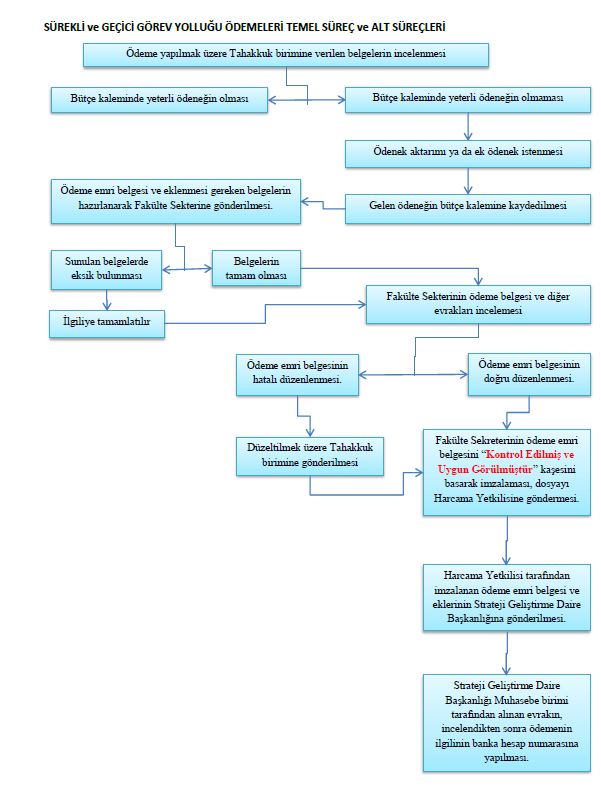 SÜREÇ KONTROL ŞEMASIHarcama Yetkilisi Birimlerce Yürütülecek Mali İşlem SüreciFakültede eğitim-öğretimin sağlıklı bir biçimde yürütülmesi, gerekli fiziki ve mali altyapısının oluşturulması amacıyla gerek duyulan malzemelerin alınması için harcama yetkilisi tarafından gerçekleştirme görevlisine talimat verilir. Gerçekleştirme görevlisi ise yapılacak harcamalar için Satın Alma ve Tahakkuk memurunu görevlendirir.İŞLEM DOSYASIOnay Belgesi  (Fakültede ihtiyaç duyulan malzemelerin alınması için Harcama Yetkilisinden alınan onay)2)  Piyasa Araştırması (Alınacak malzemelerin değişik firmalardan alınan teklif mektupları değerlendirilerek ve piyasa araştırma tutanağı hazırlanarak, en uygun teklif veren firmadan fatura istemek koşuluyla giriş-çıkış belgesi ve verile emri belgesi düzenleyerek ödeneğin Strateji Geliştirme Daire Başkanlığı’na gönderilmesi)Onay Belgesi (2)Piyasa Araştırma Tutanağı (3)Fatura (2)Giriş Belgesi (4)- Çıkış Belgesi (3)	Verile Emri Belgesi (3)		        (Bu işlemler 2 kişi tarafından yürütülmektedir ve belgeler 1 hafta içinde gönderilmektedir.) Harcama Yetkilisi (Dekan) 			 İmza	Strateji Geliştirme Daire Başkanlığı İhtiyaç duyulan alımlar fakültemiz Satın Alma Servisi Memurları tarafından Üniversitemiz Malzeme Talep ve Satın Alma İstek Otomasyon sistemine  girilmekte  ve  Fakülte  Sekreterimiz  tarafından  Dekanımıza  sevk  edilmektedir.Dekanımızın onayının ardından istek Genel Sekreterliğe ulaşmaktadır. Genel Sekreter tarafından görülen isteğin Üniversitemiz Merkez Ayniyatında olup olmadığı Ayniyat Müdürüne sorulmakta, Merkez Ayniyatta istenilen malzeme mevcut ise fakültemize yönlendirilmektedir.Kullanılan bilgi yönetim sistemi,İlgili konularla ilgili olarak anketler düzenlenmesi planlanmakta olup henüz gerçekleştirilememiştir.D.4 Kurum Dışından Tedarik Edilen Hizmetlerin Kalitesi Yükseköğretim Kurumu tarafından bu süreçler ve nitelikler belirlermiştir. Dekanlığımız birim dışından alınan destek hizmetlerle ilgili olarak bu mevzuatları uygulamaktadır.Birim dışından alınan hizmetlerin uygunluğu, kalitesi Mevzuatlarla güvence altına alınmakta ve ihtiyaç duyulan eğitim-öğretim dönemleri için gerçekleştirilmektedir. Sonraki süreçlerde ihtiyaç duyulması halinde süreç tekrarlanmaktadır.D.5 Kamuoyunu Bilgilendirme Birim, topluma karşı sorumluluğunun gereği olarak, eğitim-öğretim, araştırma geliştirme faaliyetlerini de içerecek şekilde faaliyetlerinin eğitim-öğretim yılları olarak faaliyet raporları birim Web sayfasında ve Kamu Hizmet Standartları Rektörlük Yazı İşleri Müdürlüğü Web sayfasında ilan edilmiştir.E. Sonuç ve DeğerlendirmeBirimimizin Güçlü Yönleri:Öğrenci ile öğretim elamanının gerek derste gerek ders dışında kolay iletişim kurabilmesi ve bilgi aktarımının en üst düzeyde sağlanabilmesi Adliye ve Baro ile yapılan işbirliği ile okulda öğrenilen teorik bilgilerin uygulanmasının öğrenciye gösterilebilmesiDuruşma salonunun olması ve burada farazi duruşmalar yapılmasıHer öğrenciye Kütüphane ortamında çalışma salonları yoluyla çalışma fırsatının sunulmasıHuzurlu bir ortamın bulunmasıFakülte öğretim elemanlarının tamamının bilgisayarının bulunması ve istedikleri zaman hem öğrencilerin hem de öğretim elemanlarının Kablolu ve kablosuz internet olanaklarının yararlanıyor olması Öğrenci Seçme Sınavı öncesinde ve sonrasında dershanelerde, rehberlik merkezlerinde ve yerel televizyonlarda Fakültemizin tanıtımının yapılmasıÖğrenci tercihlerinde Fakültemizin ilk sıralarda tercih edilmesiFarazi dava duruşmaları yoluyla öğrencelere mesleki deneyim ve becerinin kazandırılmasına yönelik çalışmalarDüzenlenen sempozyum, panel ve hafta için etkinliklerle öğrencilerin kariyer planlamasının yapmasının sağlanması, Fakültemiz bünyesinde sosyal, bilimsel ve akademik etkinliklerin gerçekleştiriliyor olması Kurulan komisyon aracılığı ile mezunlarla iletişim sağlanması ve zaman zaman işbirliği yapılabilmesiÜniversitemiz ve Fakültemizin Erasmus, Farabi ve Mevlana  Programı’ndan yararlanma hakkını elde etmiş olması Lisansüstü eğitimin başlamış ve sürdürülüyor olması Yeterli düzeyde kütüphane ve bilgiye erişim kolaylığının bulunması (Merkez Kütüphane ve Fakülte kütüphanesinin bulunması) Fakültemizin fiziksel mekanlarının genişleme olanaklarının bulunması Üniversitemiz bünyesinde Teknopark’ın kurulmuş ve faaliyete geçmiş olması Üniversite televizyonunun olması ve fakültemizin bu olanaklardan yararlanıyor olması Üniversite vakfının bulunması ve aktif çalışıyor olması Fakültemiz bünyesinde aktif olarak çalışan öğrenci kulüplerinin bulunması ve bir öğrenci dergisinin çıkarılıyor olması B- ZayıflıklarÖğrenci sayısının fazla olmasıÖğretim elemanı sayısının yetersizliğiÖğretim elemanı başına düşen ders yükünün fazla olması ve diğer fakültelere hukuk dersleriyle ilgili fazlaca görevlendirme yapılmasıÖğretim elemanı sayısının yetersizliği sebebiyle öğretim elemanlarının bilimsel çalışma yapabilmek için zamanlarının yetersizliğiFakültemiz yeşil alanının yetersizliğiHalkla ilişkilerin yetersiz olmasıUlusal ve uluslararası proje imkânlarının değerlendirilememesi, proje tekliflerinin yetersizliği Üniversitenin merkez kütüphanesi veri tabanlarına aboneliğinin yetersizliğiÖğrencilerin üniversite kulüplerine katılımlarının yetersiz düzeyde olmasıÖğrencilere yönelik rehberlik ve danışmanlık hizmetlerinin yetersizliği Personelin yeterli hizmet içi eğitiminin yapılamaması  Ulusal ve uluslararası bilimsel çalışmalara verilen finansal desteğin yeterli olmaması Uluslararası proje imkânlarının değerlendirilmemesi, proje tekliflerinin yetersizliği Fakültenin idari ve teknik birimlerinde personel yetersizliği  Akademik ve idari personelin performans takibinin yeterince yapılamaması Hukuk Fakültesi Dekanı olarak yetkim dâhilinde; Birim Kalite Güvence Komisyonu Üyeleri tarafından hazırlanan bu raporda yer alan bilgilerin güvenilir, tam ve doğru olduğunu beyan ederim.(Erciyes Üniversitesi Hukuk Fakültesi 01.06.2016)Prof.Dr. Murat DOĞANDekan (Uhde)Birim Kalite Güvence Komisyonu ÜyeleriBaşkanYrd.Doç.Dr. Gökhan ŞAHANDekan Yardımcısıİmza	Üye 	Üye	Yrd.Doç.Dr. Gülden ŞİŞMAN	  Fatma İLHAN 	Öğretim Üyesi	Fakülte Sekreteri	İmza 	          İmzaBirim Kalite Komisyon BaşkanıYrd.Doç.Dr. Gökhan ŞAHANBirim Kalite Komisyonu ÜyeYrd.Doç.Dr. Gülden ŞİŞMANBirim Kalite Komisyonu ÜyeFakülte Sekreteri Fatma ilhanErciyes ÜniversitesiHukuk Fakültesi Ahmet Biruni Cad. Küme EvlerNo:82 Yenidoğan Talas KAYSERİ Erciyes ÜniversitesiHukuk Fakültesi Ahmet Biruni Cad. Küme EvlerNo:82 Yenidoğan Talas KAYSERİ Erciyes ÜniversitesiHukuk Fakültesi Ahmet Biruni Cad. Küme EvlerNo:82 Yenidoğan Talas KAYSERİTel: 03524380678Fax:03524380678e-posta: gsahan@erciyes.edu.trTel: 03524380678Fax:03524380678e-posta:gsisman@erciyes.edu.trTel: 03524380678Fax:03524380678e-posta: ilhanf@erciyes.edu.trStratejik AmaçlarStratejik HedeflerStratejik Amaç-1Eğitim kalitesinin artırılmasıHedef-1 Aktif eğitime geçilmesiStratejik Amaç-1Eğitim kalitesinin artırılmasıHedef-2 Eğitim ve öğretimin güncel tutulmasıStratejik Amaç-1Eğitim kalitesinin artırılmasıHedef-3  Yabancı dil laboratuarının kurulmasıStratejik Amaç-2Bilimsel yayın ve araştırma sayısı ve kalitesinin artırılmasıHedef-1 Fakültenin bilimsel yayın sıralamasındaki konumunun yükseltilmesiStratejik Amaç-2Bilimsel yayın ve araştırma sayısı ve kalitesinin artırılmasıHedef-2 Bilimsel yayın kalitesinin artırılmasıStratejik Amaç-2Bilimsel yayın ve araştırma sayısı ve kalitesinin artırılmasıHedef-3 Fakülte ile dış paydaşlarının ve özellikle de yargı kuruluşları ve baroların işbirliğinin geliştirilmesiStratejik Amaç-2Bilimsel yayın ve araştırma sayısı ve kalitesinin artırılmasıHedef-4 Yurt içi ve yurt dışı ortak araştırmaların artırılmasıStratejik Amaç-3Altyapının geliştirilmesiHedef-1 Bilişim teknolojilerinden daha fazla yararlanma imkanı için laboratuar kapasitesinin artırılmasıEğitim AlanıKapasiteKapasiteKapasiteKapasiteKapasiteEğitim Alanı0–50 (Kişi)51–75 (Kişi)76–100 (Kişi)101–150 (Kişi)151–250 (Kişi)Anfi---34Sınıf-2---Bilgisayar Lab.1----Diğer Lab.-----Toplam12-34Kapasitesi0–50Kapasitesi51–75Kapasitesi76–100Kapasitesi101–150Kapasitesi151–250Kapasitesi251–ÜzeriToplantı Salonu3-----KonferansSalonu----11-Toplam3--11-Hizmet AlanlarıOfis SayısıAlan (m²)Kullanan Kişi SayısıAkademik Personel Hizmet Alanları40340/4052İdari Personel Hizmet Alanları1193,5/1116ToplamAdetAlan (m²)Ambar Alanları122Arşiv Alanları120Atölyeler--2015 Yılı Öğrenci Sayıları2015 Yılı Öğrenci Sayıları2015 Yılı Öğrenci Sayıları2015 Yılı Öğrenci Sayıları2015 Yılı Öğrenci Sayıları2015 Yılı Öğrenci Sayıları2015 Yılı Öğrenci Sayıları2015 Yılı Öğrenci Sayıları2015 Yılı Öğrenci Sayıları2015 Yılı Öğrenci Sayıları2015 Yılı Öğrenci Sayıları2015 Yılı Öğrenci SayılarıÖğrenci SayılarıÖğrenci SayılarıÖğrenci SayılarıÖğrenci SayılarıÖğrenci SayılarıÖğrenci SayılarıÖğrenci SayılarıÖğrenci SayılarıÖğrenci SayılarıÖğrenci SayılarıBirimin AdıI. ÖğretimI. ÖğretimII. ÖğretimII. ÖğretimII. ÖğretimII. ÖğretimToplamToplamToplamBirimin AdıKETop.KETop.KızErkekTOPLAMHUKUK FAKÜLTESİ499420919499420919Öğrenci Kontenjanları ve Doluluk OranıÖğrenci Kontenjanları ve Doluluk OranıÖğrenci Kontenjanları ve Doluluk OranıÖğrenci Kontenjanları ve Doluluk OranıÖğrenci Kontenjanları ve Doluluk OranıBirimin AdıÖSS KontenjanıÖSS sonucu YerleşenBoş KalanDoluluk OranıHUKUK FAKÜLTESİ2052050%100UNVANLAR İTİBARİ İLE AKADEMİK PERSONEL SAYISIUNVANLAR İTİBARİ İLE AKADEMİK PERSONEL SAYISIUNVAN2015Profesör2Doçent3Yardımcı Doçent8Öğretim Görevlisi1Okutman-Araştırma Görevlisi37Uzman-Çevirici-Eğitim-Öğretim Planlamacısı-TOPLAM51Anahtar Performans GöstergesiPuanAğırlık KatsayısıAğırlıklandırılmış PuanYayınlar ve AtıflarAPP1c1=c1  x APP1Proje, Patent ve Sanat EserleriAPP2c2=c2  x APP2Ödüller, Üyelikler ve TanınırlıkAPP3c3=c3  x APP3Bilimsel ve Mesleki EtkinliklerAPP4c4=c4  x APP4Eğitim EtkinlikleriAPP5c5=c5  x APP5Yönetimsel FaaliyetlerAPP6c6=c6  x APP6Akademik Performans PuanıAPP1.00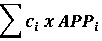 STRATEJİK AMAÇLARSTRATEJİK HEDEFLERSTRATEJİK HEDEFLEREğitim-Öğretim Stratejik AmaçlarıEğitim-Öğretim Stratejik HedefleriEğitim-Öğretim Stratejik Hedefleri1. Öğretim kalitesinin artırılması ve sürekliliğinin sağlanması1.1Akademik kadro ihtiyacı olan birimlerdeki kadro eksikliğinin 2019 yılına kadar kademeli olarak giderilmesi. 1. Öğretim kalitesinin artırılması ve sürekliliğinin sağlanması1.22019 yılına kadar öğrencilere yurtdışında yabancı dil eğitimi ve staj imkânı sağlanması.1. Öğretim kalitesinin artırılması ve sürekliliğinin sağlanması1.3Ölçme ve değerlendirme sisteminin geliştirilmesi ve her yıl güncellenmesi.1. Öğretim kalitesinin artırılması ve sürekliliğinin sağlanması1.4Ders yükü fazla olan bölümlerdeki öğretim elemanlarının haftalık ders yüklerinin %20 azaltılması.1. Öğretim kalitesinin artırılması ve sürekliliğinin sağlanması1.5Öğrenci memnuniyet oranının artırılmasına yönelik gerekli önlemlerin 2016 yılında alınması.1. Öğretim kalitesinin artırılması ve sürekliliğinin sağlanması1.6Sınıflardaki öğrenci sayısının %20 azaltılması.1. Öğretim kalitesinin artırılması ve sürekliliğinin sağlanması1.7Uygun olan program ve derslerde uzak öğretim imkânlarının etkin bir şekilde kullanılmasına yönelik çalışmaların 2016 yılı başlarında tamamlanması. 1. Öğretim kalitesinin artırılması ve sürekliliğinin sağlanması1.82016 yılından başlamak üzere en az yılda bir kez eğiticilerin eğitimi programları düzenlemek ve her öğretim elemanının katılımı sağlamak2. Lisansüstü eğitimin niteliğinin geliştirilmesi2.1Lisansüstü dönemdeki bilimsel çalışma ve tezlerin proje desteğiyle yapılmasının her yıl teşvik edilmesi.2. Lisansüstü eğitimin niteliğinin geliştirilmesi2.2Lisansüstü tez kalitesinin ve uygulanabilirliğinin artırılması için gerekli faaliyetlerin 2016 yılına kadar tamamlanması.2. Lisansüstü eğitimin niteliğinin geliştirilmesi2.3Lisansüstü çalışmalarda uluslararası yayın çıktısını geliştirebilmek için lisansüstü öğrencilerinin yurtdışında çalışma yapabilmelerine yönelik önlemlerin 2016 yılına kadar alınması.3. Eğitimde uluslararası işbirliğinin sağlanması3.12016 yılında yurtdışındaki üniversitelerle özel protokoller yaparak uluslararası ortak eğitim programlarının açılması.3. Eğitimde uluslararası işbirliğinin sağlanması3.2ERASMUS ve Mevlana gibi uluslararası öğrenci değişim programından faydalanan öğrenci sayısının %10 artırılması.3. Eğitimde uluslararası işbirliğinin sağlanması3.3Farabi değişim programı çerçevesinde yurtiçindeki diğer yükseköğretim kurumları ile olan öğrenci değişim sayılarının %10 artırılması.4. Öğrenciye yönelik hizmetlerin artırılması4.1Öğrenciye verilen burs ve diğer yardım imkânlarının %20 artırılması.4. Öğrenciye yönelik hizmetlerin artırılması4.22015 yılından itibaren öğrencilere etkili rehberlik ve danışmanlık hizmeti verilmesi.4. Öğrenciye yönelik hizmetlerin artırılması4.3Üniversite kampüsündeki öğrenci yaşam kalitesinin artırılmasına yönelik çalışmaların 2016 yılına kadar tamamlanması.5. Üniversitenin bilimsel yayın sıralamasındaki konumunun yükseltilmesi5.1Uluslararası yayın sayısının %20 artırılması.5. Üniversitenin bilimsel yayın sıralamasındaki konumunun yükseltilmesi5.2Her öğretim üyesinin yılda en az bir yayın ve bir proje yapmasının teşvik edilmesi.6. Bilimsel yayın kalitesinin artırılması6.1Bilimsel yayınların en az %10’unun proje destekli olması.6. Bilimsel yayın kalitesinin artırılması6.2Bilimsel atıf sayısının %10 artırılması.6. Bilimsel yayın kalitesinin artırılması6.3Etki katsayısı yüksek olan dergilerdeki yayın sayısının  %10 artırılması.6. Bilimsel yayın kalitesinin artırılması6.4İndekslerde taranan Erciyes Üniversitesi menşeli dergi sayısının 2019 yılına kadar artırılması.6. Bilimsel yayın kalitesinin artırılması6.5Dergilere yapılan bilim kurulu, hakemlik ve editörlük sayısının 2019 yılına kadar artırılması.6. Bilimsel yayın kalitesinin artırılması6.6Yeni akademik yükseltme kriterlerinin 2016 da uygulanması7. Yurt içi ve yurt dışı ortak araştırmaların artırılması7.1Yurtdışı projeler için başvuru sayısının 2019 yılına kadar artırılması.7. Yurt içi ve yurt dışı ortak araştırmaların artırılması7.2Yurtdışı bildirilerin ve yayınların desteklenmesi için gerekli teşviklerin imkanlar ölçüsünde 2016 yılından itibaren artırılması.7. Yurt içi ve yurt dışı ortak araştırmaların artırılması7.3Ulusal ve uluslararası projelere katılma oranının %10 artırılması.7. Yurt içi ve yurt dışı ortak araştırmaların artırılması7.42019 yılına kadar Ulusal ve uluslararası bilimsel toplantıların artırılması.Fakülte-İş Dünyası İşbirliği Stratejik AmaçlarıFakülte- İş Dünyası İşbirliği Stratejik HedefleriFakülte- İş Dünyası İşbirliği Stratejik Hedefleri8. İş dünyası ile başta ulusal ve uluslararası ortak projeler yürüterek işbirliğinin geliştirilmesi8.1ERTAM, ETTO, TEKMER ve TEKNOPARK’ın etkinliğinin en az %20 oranında artırılması.8. İş dünyası ile başta ulusal ve uluslararası ortak projeler yürüterek işbirliğinin geliştirilmesi8.2KOSGEB ile işbirliğinin geliştirilmesi.8. İş dünyası ile başta ulusal ve uluslararası ortak projeler yürüterek işbirliğinin geliştirilmesi8.3İşletmelerde her yıl eğitim programları düzenlenmesi.8. İş dünyası ile başta ulusal ve uluslararası ortak projeler yürüterek işbirliğinin geliştirilmesi8.4İş dünyasına yapılan danışmanlık hizmetlerinin artırılması için gerekli faaliyetlerin 2016 yılında tamamlanması.Halkla İlişkiler Stratejik AmaçlarıHalkla İlişkiler Stratejik HedefleriHalkla İlişkiler Stratejik Hedefleri9. Fakülte imajının geliştirilmesi9.1Fakülte tanıtım materyallerinin sayısının arttırılması ve geliştirilmesi.10.Potansiyel üniversite/Fakülte öğrencilerine etkin tanıtım10.1Fakültenin her yıl etkin tanıtım faaliyetlerinde katılması ve bulunulması.10.Potansiyel üniversite/Fakülte öğrencilerine etkin tanıtım10.2ÖSYM tarafından yapılan merkezi yerleştirme sınavlarında başarılı öğrencilerin Fakültemizi tercih etmelerine yönelik her yıl tercih dönemlerinde Üniversite tanıtım faaliyetlerinde etkin katılımın sağlanması ve bulunulması.10.Potansiyel üniversite/Fakülte öğrencilerine etkin tanıtım10.3Fakültemizde öğrenim gören öğrencilerin ailelerine yönelik yılda bir kez bilgilendirme toplantısı düzenlenmesi.11.Paydaşlarla ilişkilerin geliştirilmesi11.1Erciyes Üniversitesi Mezunları Derneği’nin, Fakültemiz mezunlarla ilişkilerinin geliştirilmesinde, daha aktif rol almasına yönelik çalışmaların 2019 yılına kadar tamamlanması.11.Paydaşlarla ilişkilerin geliştirilmesi11.2Alanı ile ilgili işe yerleşen mezun sayısının %10 artırılması.11.Paydaşlarla ilişkilerin geliştirilmesi11.3Sivil toplum kuruluşları ile ilişkilerin her yıl geliştirilmesi.11.Paydaşlarla ilişkilerin geliştirilmesi11.4Paydaşların memnuniyet düzeyinin her yıl düzenli olarak ölçülmesiAlt Yapı Geliştirme Stratejik AmaçlarıAlt Yapı Geliştirme Stratejik HedefleriAlt Yapı Geliştirme Stratejik Hedefleri12. Altyapı eksikliklerinin giderilmesi12.1Fakültenin geleceğe yönelik fiziki gelişme ve iyileştirmelerinin 2016 yılında tamamlanması13. Donanım eksikliklerinin giderilmesi13.1Teknopark’ın genişletilmesi ve geliştirilmesi için gerekli çalışmaların 2016 yılına kadar tamamlanması.13. Donanım eksikliklerinin giderilmesi13.2Merkezi otomasyona 2019 yılına kadar tamamen geçilmiş olması.13. Donanım eksikliklerinin giderilmesi13.32019 yılına kadar Uluslararası akredite olmuş kalibrasyon laboratuvarının kurulması.13. Donanım eksikliklerinin giderilmesi13.4İnternet bağlantı hızının %30 artırılması.13. Donanım eksikliklerinin giderilmesi13.5Merkezi kütüphanedeki kitap, süreli yayın ve veri tabanı sayısının 2019 yılına kadar artırılması.İnsan Kaynakları Yönetimi Stratejik Amaçlarıİnsan Kaynakları Yönetimi Stratejik Hedefleriİnsan Kaynakları Yönetimi Stratejik Hedefleri14. Personelin nicelik ve nitelik yönünden geliştirilmesi14.1İdari personel için her yıl hizmet içi ve mesleki eğitim programlarının düzenlenmesi.15. Çalışma hayatı kalitesinin artırılması15.1Akademik ve idari personelin memnuniyet oranının ortalama %10 düzeyinde artışını sağlayacak tedbirlerin alınması.Finansman Stratejik AmaçlarıFinansman Stratejik HedefleriFinansman Stratejik Hedefleri16. Hayırseverlerin desteğinin devamının sağlanması16.1Hayırsever desteklerinin devamının sağlanması ve artırılmasıÇevre ve Sosyal Sorumluluk Stratejik AmaçlarıÇevre ve Sosyal Sorumluluk Stratejik HedefleriÇevre ve Sosyal Sorumluluk Stratejik Hedefleri17. Çevreye duyarlı yönetim anlayışının geliştirilmesi18.12019 yılına kadar çevre konusunda uzman kişilerden Üniversite/Fakülteye yönelik bir çevre koruma ve geliştirme planının geliştirilmesi ve uygulamaya geçirilmesi.18. Çalışanların ve öğrencilerin çevre konusunda eğitilmesi19.1Her yıl çalışanların ve öğrencilerin çevre konusunda eğitilmesi için gerekli faaliyetlerin düzenlenmesi.Standart Kod NoEylem Kod NoÖngörülen Eylem veya EylemlerCevabıK.O.1.1KOS.1.1.İç kontrol süreçlerinin etkin yürütüle bilmesi üst yönetimin onay ile birim temsilcilerinin belirlenmesi İç kontrol süreçlerinin etkin yürütülebilmesi için Dekan Onayı ile birim temsilcileri belirlenmiştir. KOS.1.2KOS.1.2.1Yöneticilerin birim temsilcilerini personele tanıtacağı ayrıca İKS uygulamaları konusunda farkındalığın artmasına yönelik paylaşımlarda bulunacağı bilgilendirme toplantıları yapması,Çalışmalara paralel olarak belirlenen birim temsilcisi farkındalığın artırılmasına yönelik olarak paylaşımlarda bulunacağı bilgilendirme toplantıları planlanıp yapılacaktır.KOS.1.4.KOS.1.4.1Harcamalara, atama ve görev yeri değişikliklerine ilişkin faaliyetlerin duyurulması, Mevcut yasal düzenlemeler çerçevesinde işlem yapılmaktadır. KOS.1.5.KOS.1.5.1Dilek ve Şikayet Yönetim Sürecinin daha işlevsel çalışması için gerekli önlemlerin alınması, Dilek ve şikayetler yönetim sürecinde dikkate alınmaktadır.KOS.2.1.2Üniversitemiz eylem planında, Uyum eylem planında, performans programında ve faaliyet raporunda misyonumuza yazılı olarak yer verilecektir. Fakültemiz misyonuna yazılı olarak yer verilmektedir.KOS.2.2.KOS.2.2.1Üniversitenin birimlerine görev tanımı yapılacaktır. Üst yönetici onayından sonra personele duyurulacaktır.Görev tanımları yapılmış ve Dekan onayıyla personele duyurulmuştur.KOS.2.3.KOS.2.3.1Birim personeline görev dağılımlarının hazırlanarak, Birim Web üzerinden ve ayrıca yazılı olarak imza karşılığı bildirilmesi Birim personeline yazılı olarak imza karşılığı bildirilmiştir.KOS.2.4.KOS.2.4.1Üniversitemiz teşkilat şeması 2015-2019 stratejik planında yeniden düzenlenmiş olup, oradan alınacaktır. Teşkilat Şeması Üniversite Stratejik planında düzenlenen şekliyle dikkate alınacaktır.KOS.2.4.2Üniversitemiz ve birimler teşklat şemalarındaki değişiklikler hemen güncellenecektir. Fakültemiz teşkilat şemasındaki değişiklikler periyodik olarak hazırlanan raporlarda varsa değişiklikler yapılarak güncellenmektedir.KOS.2.4.3Ayrıca teşkilat şemalarının son durumu, faaliyet raporlarında verilecektir. Fakültemiz Teşkilat Şemasının son durumu faaliyet raporunda verilmiştir ve verilecektir.KOS.2.6.KOS.2.6.1Birim yöneticileri hassas görevleri belirleyecektir. Fakültemiz bünyesinde hassas tanımlı görev bulunmamaktadır.KOS.2.6.2Belirlenen hassas görevler personele duyurulacaktır. Hassas görevler olması halinde personele duyurulacaktır.KOS.2.7.KOS.2.7.1.Birim yöneticileri biriminde görev sonuçlarının değerlendirmesi için yılda en az bir kere personelle toplantı düzenlenmelidir. Birimimizde görev sonuçlarının değerlendirilmesi için sık sık personelle toplantı yapılmakta ve yeni durumlar değerlendirilip düzenlenmekte ve düzeltilmektedir.HAZİNE YARDIMIBütçe Ödeneği 2015 yılı2015 Yılı Gerçekleşme (Harcanan) Gerçekleşme Oranı %1.1 Personel Giderleri2.420.199,00 2.781.293,00 % 100 02- Sos. Güv. Kur. D. Prim. Giderleri 348.000,00347.989,00 % 100 03- Mal ve Hizmet Alım Giderleri 115.300,0092.370,00 % 100 05- Cari Transferl.--06- Sermaye Giderleri--TOPLAMI288.349,900322.165,200